PLANEJAMENTO DO TRABALHO PEDAGÓGICO ESCOLA MUNICIPAL “FARID SALOMÃO”PROFESSORA: GEÓRGIA MARTINS / “1º ANO B”PERÍODO: De 29/06/2020 a 01/07/2020Atividade Domiciliar Sob Decreto Estadual 64.862/20 e Decreto Municipal 1.852, 16/03/2020Correção das atividades da semana de 22 A 24/06/2020SEGUNDA FEIRA:OUVIR A HISTÓRIAE FAZER UM DESENHO, NÃO SE ESQUEÇAM DA FOTO.TERÇAFEIRA NÃO SE ESQUEÇA DO VIDEOCONSISTENCIA: SÓLIDO, RIGIDOTRANSFERENCIA: MUDAR DE LUGARTEMPERATURA AMBIENTE: É O NATURAL, NEM GELADO E NEM QUENTEAMPULHETA: INSTRUMENTO DE MEDIR O TEMPOEXÓTICO: EXTRAVAGANTE, DIFERENTEAROMATICO: CHEIRO,PERFUME TENTÁCULOS: O POLVO TEMTENTÁCULOS ESCANCARADO: ABERTO, QUARTA FEIRA 2-7, 16,4 , 20, 28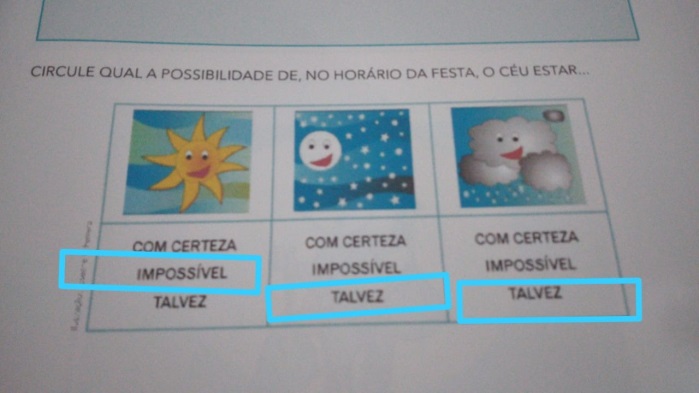 SEGUNDA-FEIRATERÇA-FEIRAQUARTA-FEIRAECREVA A PARLENDA NO CADERNO,OBSERVE  AS PALAVRAS QUE TERMINAM COM O MESMO SOM E CIRCULAR: BALÃO, MÃO, NÃO E SABÃO.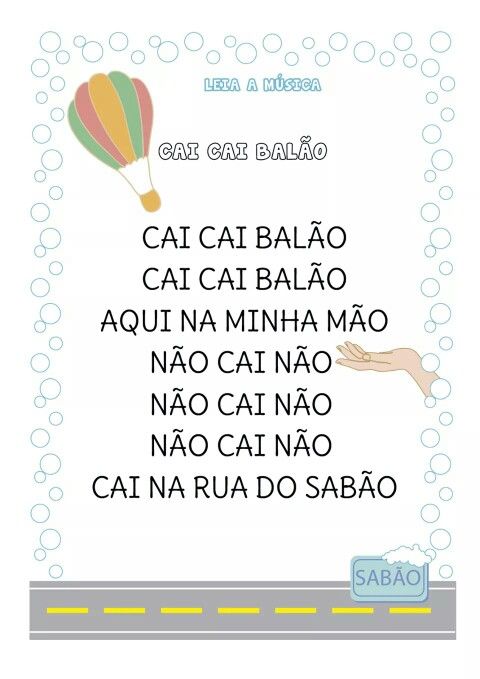 FAVOR FAZER UM DESENHO E ENVIAR FOTO.APOSTILA  APRENDER SEMPRE MATEMÁTICA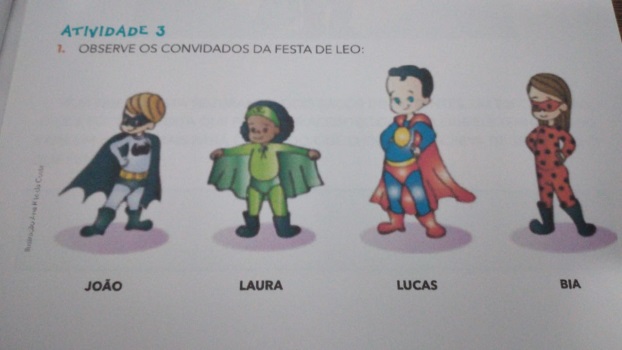 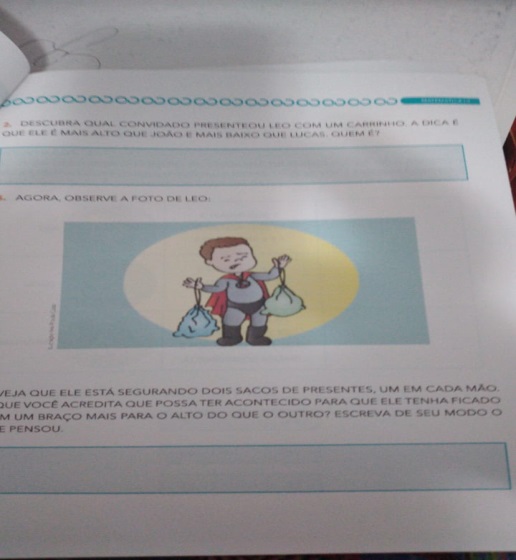 EMAI PÁG.19 –SAPATOS,TELEFONES E CASASATIVIDADE  3.1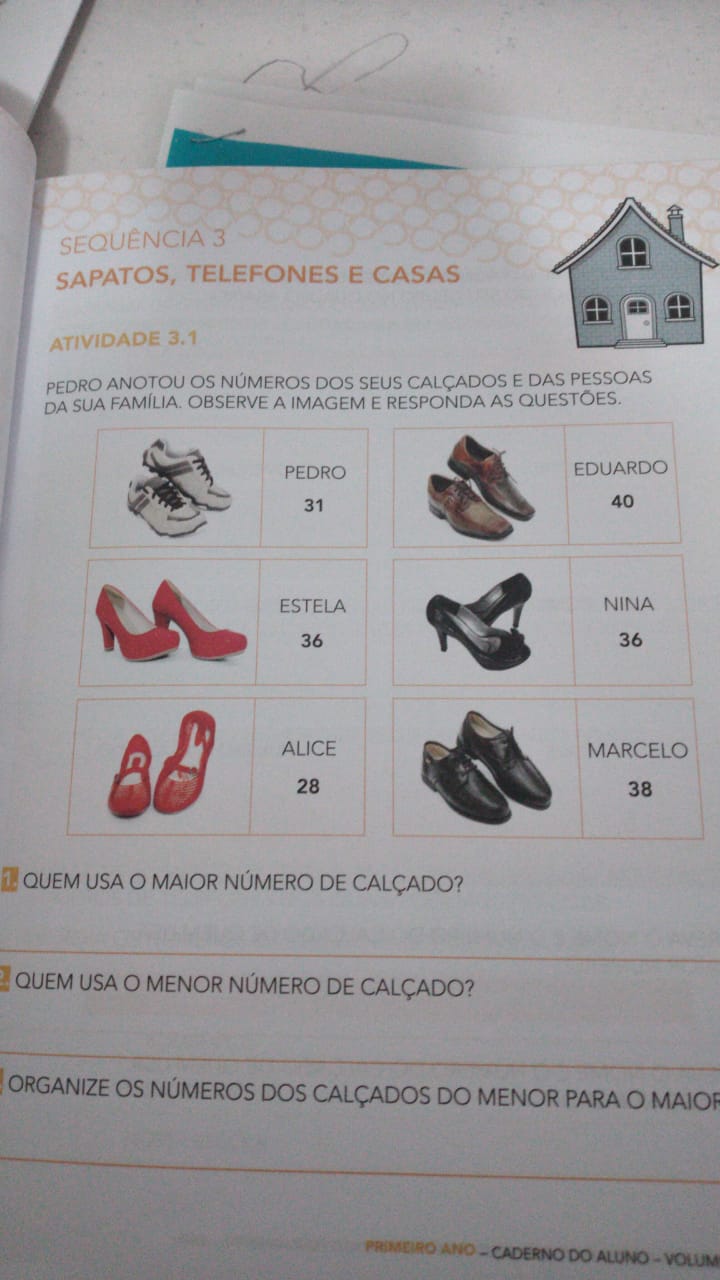 